VASEEM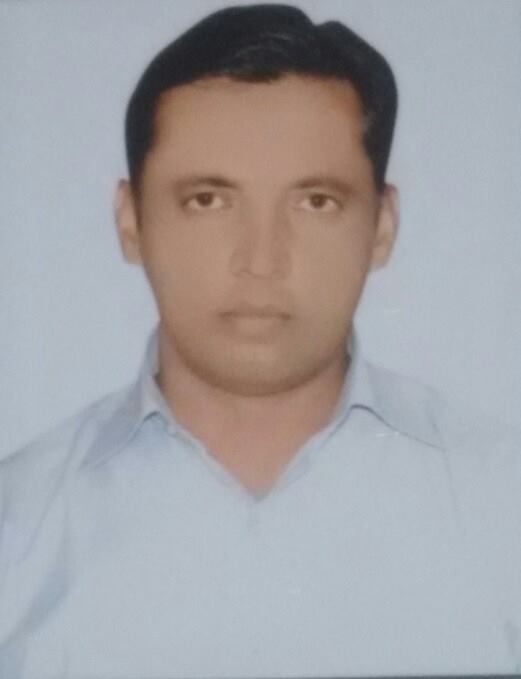 Email: vaseem-394762@2freemail.com“To obtain a job with in my chosen field that will challenge me and allow me to use my academic qualification, analytical skills and past experiences in a way that is mutually beneficial to both myself and organization and allow for future growth and advancement”.B.A (Hons) Geography from AMU in 1998Intermediate (10+2) from AMU in 1995High School from U.P board in 1993Master in Tourism Administration (M.T.A) from Aligarh Muslim University (A.M.U) Aligarh in 2002Travel Consultant Self employed	Job Profile							                   01st Jan 2016 to PresentGiving advice on destinations and making arrangements for transportation, hotel accommodations, car rentals, tours, and recreation.Booking air tickets and get issued with the help of GSAAdvising clients on weather conditions, restaurants, and tourist attractions.Providing information on customs regulations, required papers (passports, visas, and certificates of vaccination), and currency exchange rates.Consulting a variety of published and computer-based sources for information on departure and arrival times, fares, and hotel ratings and accommodations.Visiting hotels, resorts, and restaurants to evaluate the comfort, cleanliness, and quality of food and service for recommendations on travel experiences.Promoting services, using telemarketing, direct mail, and the Internet.						 		               Jan. 2009 to Dec 2015Sales ConsultantJob profileResponsible to increase sales in my territory by extending coverage Responsible for preparing market strategies & schemes to counter the competitor's activity in the territory, Research on related companies in the marketArranging advertising to promote the propertyMaking appointments and showing buyers around a propertyFinding buyers in a position to proceed with purchase and willing to pay an acceptable pricePlayed a stellar role in managing After-sales services including coordination with Installation Team, timely hand over Referring buyers to morgage arrangers for quotations and adviceInstrumental in resolving customer queries related with Service and Billing issues.Accountable for All time billing of customerChallenging any objections with a view to getting the customer to buyReviewing our own sales performance, aiming to meet or exceed targets Attend team meeting and sharing best practice with colleaguesIn Dubai, UAE							August 2007 to September 2008Business Development ExecutiveJob profileIdentifying, researching and targeting new business prospects.Liaising with new and existing clients over the phone and meeting them face to face.Gaining new appointments from hot and cold leads.Managing and maintaining databases of potential clients.Developing strong working relationships with prospective new clients.Producing monthly pipeline reports for management purposes.Providing support to the sales and marketing team through a variety of additional activities.Pitching products and/or servicesMaintaining fruitful relationships with existing customersWorking in the Telesales Department of the bank, handling the outbound sales for Credit cards, Balance transfer and smart cashCoordinating with the credit department for quick approvalsDeveloping new areas to generate new business.To achieve the sales / revenue target from new clientsTo give regular feedback on market conditions, competition and other factors influencing salesAttend team meeting and sharing best practice with colleaguesin INDIA					                 April2004 to March 2007Sr. Customer Support RepresentativeJob profileAssists the Customer Service Representative (CSR) with difficult cases.Ensures delivery of excellent customer service through fast and accurate processing of orders, communication, and coordinating with other departments to resolve inquires.May assist management in ensuring performance goals are met.Builds and maintain business relationship with clients by providing prompt and accurate service so as to promote customer loyalty.May mentor or give direction to junior team members and provide training on best practices.Date of birth				  :	04th August 1976Nationality				  :	IndianMarital Status				  :         MarriedLanguages				  :	English, Hindi and UrduDate of issue 				  :         04/03/2015Date of expiry 			  :         03/03/2025DatePlace										VaseemCareer ObjectiveAcademic QualificatinsProfessional QualificationsProfessional ExperiencesPersonal Details